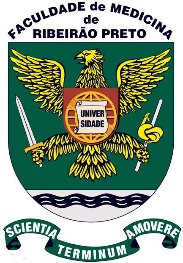 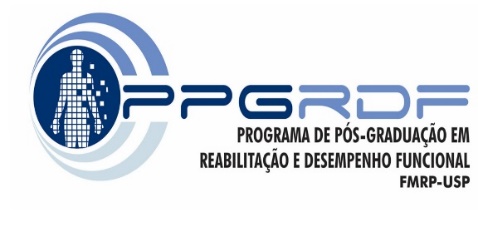 CONTROLE DE PRESENÇA DE ALUNOS – DISCIPLINA RDF-5726Confirmo que o(a) aluno (a) _____________________________________________________________________compareceu à defesa pública de (     ) ME   (     ) DO   (     ) QD do PPG ____________________________________intitulada _________________________________________________________________________________________________________________________________________________________________________________defendida pelo(a) aluno(a)_______________________________________________________________________Horário de início da defesa: _____________________           Horário de término da defesa: ___________________Ribeirão Preto, _______ de _____________________ de _____________________________________________________________________________________________________Prof(a). Dr(a). _____________________________________      Assinatura________________________________                                 Nome por extenso do(a) Presidente da Banca                                         Assinatura do Presidente da BancaData e horário_______________________________* O resumo deve ser necessariamente manuscrito e no espaço reservado.